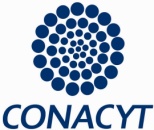 FORMATO DE INFORME DE ACTIVIDADES REALIZADASBECA MIXTANombre del becario:      Apellido Paterno                                       Apellido Materno                                       Nombre(s)Nombre del becario:      Apellido Paterno                                       Apellido Materno                                       Nombre(s)Nombre del becario:      Apellido Paterno                                       Apellido Materno                                       Nombre(s)Nombre del becario:      Apellido Paterno                                       Apellido Materno                                       Nombre(s)Nombre del becario:      Apellido Paterno                                       Apellido Materno                                       Nombre(s)Nombre del becario:      Apellido Paterno                                       Apellido Materno                                       Nombre(s)Nombre del becario:      Apellido Paterno                                       Apellido Materno                                       Nombre(s)Nombre del becario:      Apellido Paterno                                       Apellido Materno                                       Nombre(s)Nombre del becario:      Apellido Paterno                                       Apellido Materno                                       Nombre(s)Nombre del becario:      Apellido Paterno                                       Apellido Materno                                       Nombre(s)Nombre del becario:      Apellido Paterno                                       Apellido Materno                                       Nombre(s)Nombre del becario:      Apellido Paterno                                       Apellido Materno                                       Nombre(s)No. de becario:              No. de becario:              No. de becario:              No. de becario:              CVU:                                       CVU:                                       CVU:                                       CVU:                                       CVU:                                       Grado:        MaestroGrado:        MaestroGrado:        MaestroInstitución Origen:   Universidad Veracruzana                                                                                           Institución Origen:   Universidad Veracruzana                                                                                           Institución Origen:   Universidad Veracruzana                                                                                           Institución Origen:   Universidad Veracruzana                                                                                           Institución Origen:   Universidad Veracruzana                                                                                           Institución Origen:   Universidad Veracruzana                                                                                           Institución Origen:   Universidad Veracruzana                                                                                           Institución Origen:   Universidad Veracruzana                                                                                           Institución Origen:   Universidad Veracruzana                                                                                           Institución Origen:   Universidad Veracruzana                                                                                           Institución Origen:   Universidad Veracruzana                                                                                           Institución Origen:   Universidad Veracruzana                                                                                           Nombre del Programa de Posgrado               Maestría en Ciencias en Micro y NanosistemasNombre del Programa de Posgrado               Maestría en Ciencias en Micro y NanosistemasNombre del Programa de Posgrado               Maestría en Ciencias en Micro y NanosistemasNombre del Programa de Posgrado               Maestría en Ciencias en Micro y NanosistemasNombre del Programa de Posgrado               Maestría en Ciencias en Micro y NanosistemasNombre del Programa de Posgrado               Maestría en Ciencias en Micro y NanosistemasNombre del Programa de Posgrado               Maestría en Ciencias en Micro y NanosistemasNombre del Programa de Posgrado               Maestría en Ciencias en Micro y NanosistemasNombre del Programa de Posgrado               Maestría en Ciencias en Micro y NanosistemasNombre del Programa de Posgrado               Maestría en Ciencias en Micro y NanosistemasNombre del Programa de Posgrado               Maestría en Ciencias en Micro y NanosistemasNombre del Programa de Posgrado               Maestría en Ciencias en Micro y NanosistemasInstitución Destino_________________________________________   País________________________Institución Destino_________________________________________   País________________________Institución Destino_________________________________________   País________________________Institución Destino_________________________________________   País________________________Institución Destino_________________________________________   País________________________Institución Destino_________________________________________   País________________________Institución Destino_________________________________________   País________________________Institución Destino_________________________________________   País________________________Institución Destino_________________________________________   País________________________Institución Destino_________________________________________   País________________________Institución Destino_________________________________________   País________________________Institución Destino_________________________________________   País________________________Modalidad :En el extranjeroEn el extranjero Movilidad nacional Movilidad nacional Movilidad nacionalEn los sectores de InterésEn los sectores de InterésEn los sectores de InterésEn los sectores de InterésEn los sectores de InterésProgramas de Doble TitulaciónModalidad :En el extranjeroEn el extranjero Movilidad nacional Movilidad nacional Movilidad nacionalEn el paísEn el paísEn el extranjeroEn el extranjeroEn el extranjeroProgramas de Doble TitulaciónPeríodo de la Beca Mixta :Período de la Beca Mixta :     de:  /   /         dd  / mm  / aaaa     de:  /   /         dd  / mm  / aaaa     de:  /   /         dd  / mm  / aaaa     de:  /   /         dd  / mm  / aaaa     de:  /   /         dd  / mm  / aaaa                a:  /   /                                              dd  / mm  / aaaa                a:  /   /                                              dd  / mm  / aaaa                a:  /   /                                              dd  / mm  / aaaa                a:  /   /                                              dd  / mm  / aaaa                a:  /   /                                              dd  / mm  / aaaaActividades Realizadas (elegir una opción de calificación):Actividades Realizadas (elegir una opción de calificación):Actividades Realizadas (elegir una opción de calificación):Actividades Realizadas (elegir una opción de calificación):Actividades Realizadas (elegir una opción de calificación):Actividades Realizadas (elegir una opción de calificación):Actividades Realizadas (elegir una opción de calificación):Actividades Realizadas (elegir una opción de calificación):Actividades Realizadas (elegir una opción de calificación):Actividades Realizadas (elegir una opción de calificación):Actividades Realizadas (elegir una opción de calificación):Actividades Realizadas (elegir una opción de calificación):Desempeño AcadémicoDesempeño AcadémicoDesempeño AcadémicoDesempeño AcadémicoDesempeño AcadémicoSatisfactorio                 Satisfactorio                 Satisfactorio                 Satisfactorio                 Satisfactorio                 No satisfactorio              No satisfactorio              No satisfactorio              Cumplimiento del plan de trabajo presentadoCumplimiento del plan de trabajo presentadoCumplimiento del plan de trabajo presentadoCumplimiento del plan de trabajo presentadoCumplimiento del plan de trabajo presentadoSí cumplió                   Sí cumplió                   Sí cumplió                   Sí cumplió                   Sí cumplió                   No cumplió                     No cumplió                     No cumplió                     Cumplió con el objetivo de la Beca MixtaCumplió con el objetivo de la Beca MixtaCumplió con el objetivo de la Beca MixtaCumplió con el objetivo de la Beca MixtaCumplió con el objetivo de la Beca MixtaSí                                Sí                                Sí                                Sí                                Sí                                No                                 No                                 No                                 Comentarios sobre la evaluación:Comentarios sobre la evaluación:Comentarios sobre la evaluación:Comentarios sobre la evaluación:Comentarios sobre la evaluación:Comentarios sobre la evaluación:Comentarios sobre la evaluación:Comentarios sobre la evaluación:Comentarios sobre la evaluación:Comentarios sobre la evaluación:Comentarios sobre la evaluación:Comentarios sobre la evaluación:Comentarios sobre la evaluación:Fecha de evaluación:     /   /                                       dd     mm    aaaaFecha de evaluación:     /   /                                       dd     mm    aaaaFecha de evaluación:     /   /                                       dd     mm    aaaaFecha de evaluación:     /   /                                       dd     mm    aaaaFecha de evaluación:     /   /                                       dd     mm    aaaaFecha de evaluación:     /   /                                       dd     mm    aaaaFecha de evaluación:     /   /                                       dd     mm    aaaaFecha de evaluación:     /   /                                       dd     mm    aaaaFecha de evaluación:     /   /                                       dd     mm    aaaaFecha de evaluación:     /   /                                       dd     mm    aaaaFecha de evaluación:     /   /                                       dd     mm    aaaaFecha de evaluación:     /   /                                       dd     mm    aaaa